ПРОЕКТ Об утверждении Порядка голосования победителем конкурса в органах управления открытого акционерного общества при продаже акций, общества с ограниченной ответственностью при продаже доли, находящихся в муниципальной собственности Гришковского сельского поселения Калининского района до перехода к победителю конкурса права собственности на указанные акции, доли В соответствии с пунктами 19 и 22 статьи 20 Федерального закона от 21 декабря 2001 г. № 178-ФЗ «О приватизации государственного и муниципального имущества», Уставом Гришковского сельского поселения Калининского района, п о с т а н о в л я ю:1. Утвердить:1.1. Порядок голосования победителем конкурса в органах управления открытого акционерного общества при продаже акций, общества с ограниченной ответственностью при продаже доли, находящихся в муниципальной собственности Гришковского сельского поселения Калининского района, до перехода к победителю конкурса права собственности на указанные акции, доли, согласно приложению № 1.1.2. Порядок разработки и утверждения условий конкурса при приватизации имущества, находящегося в муниципальной собственности Гришковского сельского поселения Калининского района, путем его продажи на конкурсе, порядок контроля за их исполнением и порядок подтверждения победителем конкурса исполнения таких условий, согласно приложению № 2.2. Обнародовать настоящее постановление в установленном порядке и разместить его на официальном сайте администрации Гришковского сельского поселения Калининского района в сети «Интернет» www.grishkovskoe.ru.3. Контроль за выполнением настоящего постановления оставляю за собой.4. Постановление вступает в силу со дня его обнародования.Глава Гришковского сельского поселения Калининского района		                                                           В.А. Даценко ПРИЛОЖЕНИЕ № 1УТВЕРЖДЕНпостановлением администрацииГришковского сельского поселения Калининского района от_____________№_____Порядокголосования победителем конкурса в органах управления открытого акционерного общества при продаже акций, общества с ограниченной ответственностью при продаже доли, находящихся в муниципальной собственности Гришковского сельского поселения Калининского района до перехода к победителю конкурса права собственности на указанные акции, доли1. Настоящий Порядок разработан в соответствии с Федеральным законом Российской Федерации от 21 декабря 2001 г. № 178-ФЗ «О приватизации государственного и муниципального имущества» (далее - Порядок) и устанавливает процедуру голосования, осуществляемую победителем конкурса в органах управления открытого акционерного общества, общества с ограниченной ответственностью (далее – общее собрание) до перехода к нему права собственности на акции, доли этого общества, являющиеся объектом продажи на конкурсе.2. Победитель конкурса до перехода к нему права собственности на акции открытого акционерного общества, долю в уставном капитале общества с ограниченной ответственностью, приобретенные им на конкурсе, осуществляет голосование в органах управления этих обществ по указанным акциям, доле в уставном капитале общества с ограниченной ответственностью по своему усмотрению, за исключением голосования по следующим вопросам:- внесение изменений и дополнений в учредительные документы хозяйственного общества;- отчуждение имущества, его передача в залог или в аренду, совершение иных способных привести к отчуждению имущества хозяйственного общества действий, если стоимость такого имущества превышает пять процентов уставного капитала хозяйственного общества или более чем в пятьдесят тысяч раз превышает установленный федеральным законом минимальный размер оплаты труда;- залог и отчуждение недвижимого имущества хозяйственного общества;- получение кредита в размере более чем пять процентов стоимости чистых активов хозяйственного общества;- учреждение хозяйственных обществ, товариществ;2- эмиссия ценных бумаг, не конвертируемых в акции открытого акционерного общества;- утверждение годового отчета, бухгалтерского баланса, счетов прибыли и убытков хозяйственного общества, а также распределение его прибыли и убытков.3. Голосование по вопросам, указанным в п. 2 настоящего Порядка на общем собрании победителем конкурса осуществляется в следующем порядке:1) Победителем конкурса направляется в администрацию Гришковского сельского поселения Калининского района (далее – администрация) проект повестки общего собрания не позднее, чем за 20 дней до даты его проведения с предложениями по голосованию и необходимыми материалами к каждому вопросу повестки.2) Администрация по получении от победителя конкурса проекта повестки дня и иных документов, направляет их для рассмотрения главы администрации Гришковского сельского поселения Калининского района.Глава администрации Гришковского сельского поселения Калининского района, рассмотрев предложения победителя конкурса, в течение 5 дней с даты получения документов представляет в администрацию собственные предложения по вопросам, указанным в п. 2 настоящего Порядка включенным в повестку дня, с обоснованием целесообразности и законности внесенных предложений.3) Администрация рассматривает полученный проект повестки общего собрания, иные предложения победителя конкурса и с учетом мнения главы администрации Гришковского сельского поселения Калининского района, вырабатывает и направляет победителю конкурса письменные указания (директивы) по голосованию на общем собрании акционеров не позднее, чем за два дня до даты проведения собрания.Директивы формируются администрацией на основании действующего на территории Российской Федерации законодательства и являются обязательными для исполнения победителем конкурса.4) Победитель конкурса не позднее 3 (трех) дней после проведения собрания доводит до сведения продавца результаты голосования по вопросам повестки дня, а также свою позицию при голосовании по вопросам повестки дня, требующим получения директивы и представляет протокол об итогах голосования.5) Если до даты проведения общего собрания от администрации не поступили письменные указания по осуществлению голосования по вопросам, указанным в п. 2 настоящего Порядка и включенным в повестку дня, голосование победителем конкурса по данным вопросам не осуществляется.4. Победитель конкурса не вправе осуществлять голосование по вопросу реорганизации или ликвидации хозяйственного общества.5. Открытое акционерное общество, общество с ограниченной ответственностью, акции, доля в уставном капитале которых были проданы на конкурсе, до выполнения победителем конкурса его условий не вправе принимать решение об изменении уставного капитала. 3Такое открытое акционерное общество до указанного момента не вправе принимать решение о проведении эмиссии ценных бумаг, конвертируемых в акции этого общества.Глава Гришковского сельского поселенияКалининского района                                                                             В.А. ДаценкоПРИЛОЖЕНИЕ № 2УТВЕРЖДЕНпостановлением администрацииГришковского сельского поселения Калининского района от_____________№_____Порядокразработки и утверждения условий конкурса при приватизацииимущества, находящегося в муниципальной собственности Гришковского сельского поселения Калининского района, путем его продажи на конкурсе, порядок контроля за их исполнением и порядок подтверждения победителем конкурса таких условий (далее – порядок)Статья 1. Общие положения1. Настоящий Порядок разработан в соответствии с Федеральным законом Российской Федерации от 21 декабря 2001 г. № 178-ФЗ «О приватизации государственного и муниципального имущества» и регулирует вопросы разработки и утверждения условий конкурса при приватизации имущества, находящегося в муниципальной собственности Гришковского сельского поселения Калининского района (далее – условия конкурса),  путем его продажи на конкурсе, контроля за их исполнением и подтверждения победителем конкурса исполнения таких условий.2. Приватизация имущества путем его продажи на конкурсе (далее продажа на конкурсе) осуществляется на основании и в соответствии с принятым в установленном порядке решением об условиях приватизации имущества – продажа имущества с торгов в форме конкурса. Решение об условиях приватизации имущества принимается органом в соответствии с разграничением полномочий на принятие данного решения, установленным нормативным правовым актом представительного органа местного самоуправления (далее - уполномоченный орган).Статья 2. Порядок разработки и утверждения условий конкурса1. На основании прогнозного плана приватизации муниципального имущества, до принятия решения об условиях приватизации, предусматривающего продажу муниципального имущества на конкурсе, администрация Гришковского сельского поселения Калининского района (далее – администрация) направляет руководителю открытого акционерного 2общества либо общества с ограниченной ответственностью, акции или доля которого подлежат приватизации, запрос о представлении предложений по формированию условий конкурса.2. Руководитель, в срок, не превышающий 14 календарных дней со получения запроса формирует предложения по условиям конкурса и направляет их в администрацию.3. Предложения по формированию условий конкурса, направляемые в администрацию должны содержать:- условия конкурса;- сроки исполнения условий конкурса;- социально-экономическое обоснование условий конкурса;- порядок подтверждения победителем конкурса исполнения условий конкурса.4. После получения предложений по формированию условий конкурса Отдел выносит предложения на рассмотрение уполномоченной комиссии (далее комиссия), которая осуществляет их анализ.5. По итогам анализа поступивших предложений по формированию условий конкурса комиссия принимает одно из следующих решений:- об определении условий конкурса, рекомендуемых к утверждению;- об отклонении поступивших предложений по формированию условий конкурса.Комиссия проводит анализ и утверждает условия конкурса в сроки, позволяющие обеспечить его приватизацию в соответствии с утвержденной программой приватизации муниципального имущества на соответствующий финансовый год.6. Принятые комиссией условия конкурса включаются в решение или проект решения, для последующего утверждения уполномоченным органом.7.  Непредставление предложений по формированию условий конкурса не является препятствием для утверждения условий конкурса.Статья 3. Порядок контроля за исполнением условий конкурса и порядок подтверждения победителем конкурса их исполнения1. По результатам конкурса с победителем заключается договор купли-продажи муниципального имущества, в обязательном порядке включающий в себя существенные условия, определенные решением об условиях приватизации.2. Контроль за исполнением условий конкурса осуществляется администрацией.3. Для обеспечения контроля исполнения условий конкурса администрация:а) ведет учет договоров купли-продажи муниципального имущества, заключенных по результатам конкурса;3б) осуществляет учет обязательств победителя конкурса, определенных договором купли-продажи муниципального имущества, и контроль их исполнения;в) принимает от победителя конкурса отчетные документы, подтверждающие исполнение условий конкурса;г) принимает предусмотренные законодательством Российской Федерации и договором купли-продажи муниципального имущества меры воздействия, направленные на устранение нарушений и обеспечение исполнения условий конкурса.4. Периодичность и форма представляемых отчетных документов победителем конкурса определяются договором купли-продажи муниципального имущества, с учетом того, что документы представляются не чаще одного раза в квартал.В целях осуществления оперативного контроля за исполнением условий конкурса администрация вправе запрашивать у победителя конкурса необходимые дополнительные документы и пояснения к ним.5. При проведении проверки документов, представляемых победителем конкурса в подтверждение исполнения условий конкурса, а также проверки фактического исполнения условий конкурса в месте расположения проверяемых объектов могут приглашаться представители администрации Гришковского сельского поселения Калининского района и иные лица.Результаты проведенной проверки документов, представляемых победителем конкурса в подтверждение исполнения условий конкурса, а также проверки фактического исполнения условий конкурса в месте расположения проверяемых объектов отражаются в акте проверки, подписываемом представителями администрации, победителем конкурса, а также представителями администрации Гришковского сельского поселения Калининского района или иными лицами, привлеченными к проведению проверки. Возражения (замечания) победителя конкурса и особые мнения представителей администрации Гришковского сельского поселения Калининского района, иных лиц, привлеченных к проведению проверки, оформляются письменно и приобщаются к акту проверки.6.  В течение 5 рабочих дней с даты истечения срока выполнения условий конкурса, победитель конкурса направляет в администрацию сводный (итоговый) отчет о выполнении им условий конкурса с приложением всех необходимых документов.7. В течение двух месяцев со дня получения представленного победителем сводного (итогового) отчета об исполнении условий конкурса проводится проверка исполнения условий конкурса.Комиссия осуществляет проверку выполнения условий конкурса в целом как на основании представленных документов и отчетов, так и на основании данных проверок фактического исполнения условий конкурса в месте расположения проверяемых объектов.48. В комиссию по контролю за исполнением условий конкурса администрацией представляются следующие материалы:а) заключение администрации;б) промежуточные и сводный (итоговый) отчеты об исполнении победителем конкурса условий конкурса, подписанные победителем конкурса.в) иные подтверждающие исполнение (неисполнение) победителем конкурса условий конкурса документы.9. По результатам рассмотрения представленных документов о выполнении условий конкурса, а в случае проверки фактического исполнения условий в месте расположения проверяемых объектов и на основании данных о такой проверке комиссия составляет акт об исполнении победителем условий конкурса (далее - Акт).Акт должен содержать следующую информацию:а) дату и место составления Акта;б) данные о персональном составе комиссии по контролю за исполнением условий конкурса;в) перечень обязательств победителя конкурса по заключенному договору купли-продажи муниципального имущества;г) перечень документов, подтверждающих исполнение победителем конкурса условий конкурса;д) выводы и предложения комиссии по контролю за исполнением условий конкурса по вопросу признания исполнения победителем конкурса условий конкурса.Акт подписывается всеми членами комиссии по контролю за исполнением условий конкурса. Особые мнения членов комиссии по контролю за исполнением условий конкурса оформляются письменно и приобщаются к Акту.10. Администрация в срок, не превышающий 10 календарных дней со дня подписания Акта комиссией по контролю за исполнением условий конкурса, утверждает Акт.Утверждение администрацией Акта, содержащего вывод комиссии по контролю за исполнением условий конкурса о признании исполнения победителем конкурса условий конкурса, является подтверждением исполнения победителем конкурса своих обязательств по исполнению условий конкурса в полном объеме.11. В случае неисполнения победителем конкурса условий, а также ненадлежащего их исполнения, в том числе нарушения промежуточных или окончательных сроков исполнения таких условий и объема их исполнения, договор купли-продажи имущества расторгается по соглашению сторон или в судебном порядке с одновременным взысканием с покупателя неустойки.Указанное имущество остается в собственности Гришковского сельского поселения Калининского района, а полномочия покупателя в отношении указанного имущества прекращаются.5Помимо неустойки с победителя конкурса могут быть взысканы убытки, причиненные неисполнением договора купли-продажи, в размере, не покрытом неустойкой.Глава Гришковского сельского поселения Калининского района                                                                             В.А. Даценко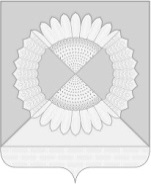 АДМИНИСТРАЦИЯ Гришковского СЕЛЬСКОГО ПОСЕЛЕНИЯ КАЛИНИНСКОГО РАЙОНААДМИНИСТРАЦИЯ Гришковского СЕЛЬСКОГО ПОСЕЛЕНИЯ КАЛИНИНСКОГО РАЙОНААДМИНИСТРАЦИЯ Гришковского СЕЛЬСКОГО ПОСЕЛЕНИЯ КАЛИНИНСКОГО РАЙОНААДМИНИСТРАЦИЯ Гришковского СЕЛЬСКОГО ПОСЕЛЕНИЯ КАЛИНИНСКОГО РАЙОНААДМИНИСТРАЦИЯ Гришковского СЕЛЬСКОГО ПОСЕЛЕНИЯ КАЛИНИНСКОГО РАЙОНААДМИНИСТРАЦИЯ Гришковского СЕЛЬСКОГО ПОСЕЛЕНИЯ КАЛИНИНСКОГО РАЙОНААДМИНИСТРАЦИЯ Гришковского СЕЛЬСКОГО ПОСЕЛЕНИЯ КАЛИНИНСКОГО РАЙОНАПОСТАНОВЛЕНИЕПОСТАНОВЛЕНИЕПОСТАНОВЛЕНИЕПОСТАНОВЛЕНИЕПОСТАНОВЛЕНИЕПОСТАНОВЛЕНИЕПОСТАНОВЛЕНИЕот№село Гришковскоесело Гришковскоесело Гришковскоесело Гришковскоесело Гришковскоесело Гришковскоесело Гришковское